Programa GENERAL DE ACTIVIDADESDía 1º.- Sábado: Llegada a la instalación a partir de las 10’30 horas. Presentación del Equipo de Monitores-as y distribución de Bungalows. 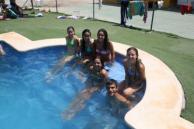 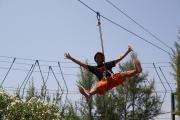 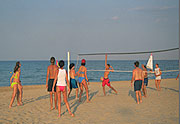 Juegos de presentación y de reconocimiento de las instalaciones. Comida en la instalación.Por la tarde, Actividades de Aventura, Gymkana y Piscina con el Equipo de Monitores-as. A media tarde, aprovecharemos para tomar la merienda. A última hora de la tarde, tiempo para disfrutar de un rato de tiempo libre jugando en las pistas deportivas. Aseo personal y cena. Actividad Nocturna. Buenas noches.Día 2º.- Domingo: Desayuno. Aseo personal. Por la mañana, ruta de senderismo hasta las playas de Pinedo. Mañana de juegos en la playa y tiempo para disfrutar del baño en estas fabulosas playas. Almuerzo a media mañana.Finalizadas las actividades y el baño, regreso al Complejo. Comida en la instalación. Tiempo libre con el Equipo de Monitores-as hasta la hora de inicio de las actividades de la tarde.Piscina y Actividades de Aventura en la instalación. Merienda a media tarde. A última hora de la tarde, tiempo para disfrutar de un rato de tiempo libre jugando en las pistas deportivas. Aseo personal y cena. Actividad Nocturna. Buenas noches.Día 3º.- Lunes: Desayuno. Aseo personal. Por la mañana, talleres de manualidades con elementos marinos. Almuerzo a media mañana. Finalizados los talleres, juegos en la piscina de la instalación.Comida en la instalación. Tiempo libre con el Equipo de Monitores-as hasta la hora de inicio de las actividades de la tarde.Por la tarde, Gymkana Acuática y continuación de las Actividades de Aventura en la instalación. Merienda a media tarde. Finalizadas las actividades, tiempo libre y aseo personal.Cena y Actividad Nocturna. Buenas noches.Día 4º.- Martes: Desayuno. Aseo personal. Por la mañana, ruta de senderismo hasta las playas de Pinedo. Mañana de juegos en la playa y tiempo para disfrutar del baño en estas fabulosas playas. Almuerzo a media mañana.Finalizadas las actividades y el baño, regreso al Complejo. Comida en la instalación. Tiempo libre con el Equipo de Monitores-as hasta la hora de inicio de las actividades de la tarde.Pista de Karts,  Merienda a media tarde. A última hora de la tarde, tiempo para disfrutar de un rato de tiempo libre jugando en las pistas deportivas. Aseo personal y cena. Actividad Nocturna. Buenas noches.Día 5º.- Miércoles: Desayuno. Aseo personal. Por la mañana, continuación Actividades de Aventura. Almuerzo a media mañana. Finalizados los talleres, juegos en la piscina de la instalación.Comida en la instalación. Tiempo libre con el Equipo de Monitores-as hasta la hora de inicio de las actividades de la tarde.Por la tarde, ruta de senderismo: playas de El Saler. Merienda. Regreso a las instalaciones. Aseo personal y tiempo libre.Cena y Actividad Nocturna. Buenas noches.Día 6º.- Jueves: Desayuno. Visita al Parque Acuático “ Aquópolis “, comida tipo Pic Nic y merienda; vuelta por la tardeCena y Actividad Nocturna. Buenas nochesDía 7º.- Viernes: Desayuno. Día de Actividades de Aventura. Regreso a la instalación para la comida. Tiempo libre.Por la tarde, Preparación Fiesta Despedida y Piscina. Aseo personal y tiempo libre.Cena y Actividad Nocturna – Fiesta Despedida. Buenas nochesDía 8º.- Sábado: Desayuno. Recogida de enseres personales y maletas. Despedida del Equipo de Monitores-as. Recogida de niños-as por los familiares. FIN DE NUESTROS SERVICIOS.……ven a disfrutar de tu Campamento de verano.……aprende Inglés divirtiéndote este verano.SERED, Siempre a tu Servicio.